www.staszicwschowa.edu.pl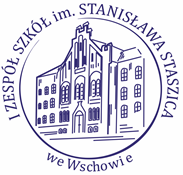 REGULAMIN prób sprawności fizycznej dla kandydatów 
do Oddziału Przygotowania Wojskowego w I ZESPOLE SZKÓŁ im. Stanisława Staszica we WschowiePodstawa prawna: art. 143, u.1, pkt 4 ustawy z dn. 14 grudnia 2016 r. Prawo oświatowe)WARUNKI OGÓLNE PRÓB1. Próby sprawności fizycznej przeprowadzane są w celu ustalenia poziomu sprawności fizycznej kandydatów do OPW. Podlegają im wszyscy kandydaci: dziewczęta i chłopcy. W przypadku większej liczby kandydatów niż wolnych miejsc wyniki prób decydują o przyjęciu do Oddziału.2. Organizowane są przez Dyrektora I Zespołu Szkół im. Stanisława Staszica 
we Wschowie, który powołuje do ich przeprowadzenia komisję składająca się 
z 3 nauczycieli wychowania fizycznego i koordynatora ds. klas mundurowych 
I Zespołu Szkół. Przewodniczącym komisji jest przewodniczący zespołu nauczycieli wychowania fizycznego i edukacji dla bezpieczeństwa.3. Zabezpieczenie medyczne podczas prób zapewnia pielęgniarka szkolna.4. Kandydaci muszą okazać się pisemną zgodą rodzica/opiekuna na przystąpienie do prób złożoną najpóźniej w dniu ich odbywania się.5. Kandydatów obowiązuje strój sportowy (buty sportowe bez kolców).6. Termin i miejsce odbywania prób ogłaszany jest na stronie internetowej szkoły.7. Poszczególne konkurencje prób sprawdzają wytrzymałość, siłę i szybkość.8. Z przeprowadzonych prób sporządzany jest protokół zbiorczy oraz lista kandydatów z wynikami.OPIS KONKURENCJI1) Próba wytrzymałości:Przysiady z wyrzutem nóg :Przysiad z wyrzutem nóg do podporu w określonym czasie ( dziewczęta -30s, chłopcy -60s). Na komendę „Start ”  z  postawy stojąc  -przysiad podparty - energiczny wyrzut nóg w tył , tak aby udo i podudzie tworzyły linię prostą i aby biodra znajdywały się w linii prostej łączącej pięty z karkiem lub poniżej niej  -powrót do przysiadu podpartego, po czym szybkie przejście do postawy 
z wyrzutem ramion w górę.2) Próby siły:Rzut piłką lekarską: kandydat w pozycji stojąc wykonuje rzut piłką lekarską (waga: dziewczęta-2 kg, chłopcy-3 kg) znad głowy na odległość, ilość rzutów- 5.Skłony tułowia leżąc w ciągu 30 sekund: na komendę „Gotów” kandydat przyjmuje pozycję: leżąc tyłem z palcami rąk splecionymi i ułożonymi z tyłu na głowie, ramiona dotykają materaca, nogi ugięte w stawach kolanowych (maksymalnie do kąta prostego), stopy rozstawione na szerokość bioder, mogą być przytrzymywane przez współćwiczącego lub zaczepione o dolny szczebelek drabinki. Na komendę „Ćwicz” wykonuje skłon tułowia w przód z jednoczesnym dotknięciem łokciami kolan i natychmiast powraca do leżenia tak, aby splecione na głowie palce dotknęły podłoża (pierwsze powtórzenie). Oceniający (kontrolujący) głośno wymienia ilość prawidłowo wykonanych powtórzeń. Jeśli kontrolowany nie wykona ćwiczenia zgodnie z opisem oceniający (kontrolujący) powtarza ostatnią liczbę wykonanych prawidłowo skłonów.3) Próba szybkości/zwinności:Bieg wahadłowy 10x10: na komendę „Start” (sygnał dźwiękowy) kandydat rozpoczyna bieg w kierunku przeciwległej chorągiewki, obiega ją, wraca do chorągiewki na linii startu, obiega ją i pokonuje tą trasę 10 razy. Przewrócenie chorągiewki powoduje powtórzenie próby. Czas mierzy się z dokładnością do 0,1 sekundy od sygnału startu do momentu przekroczenia linii mety.Opracowali:
Zespół nauczycieli wychowania fizycznego i edukacji dla bezpieczeństwa, 
Koordynator ds. klas mundurowych.